Parklea Public School – Learning from home timetable.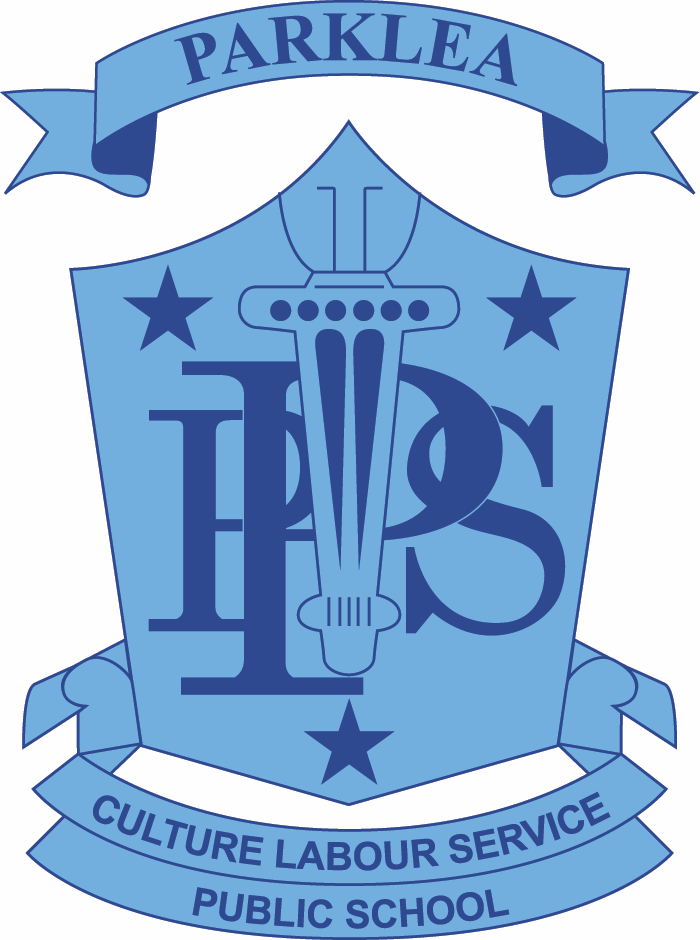 Term 1, 11, 2020The activities listed below can be: Accessed via a digital device with help from a parent/carer; orAccessed without a digital device with help from a parent/carer and the resource pack from your teacher.Week 11MondayTuesdayWednesdayThursdayFridayMorningSessionEnglishRead PuRR passage 10 for 1 minute - Write your word count for day 1 Complete Writing Fluency Passage 36 - Remember to complete your checklist and set your goal for tomorrow. Open Soundwaves Unit 9 - ‘o’ for orange or look at the student activity pages for Unit 9. Select 15 words from the list to create your spelling list for the week and write these in the front of your spelling book.  Write the antonyms (opposites) of three of the spelling words from Unit 9. Then, write synonyms (words with similar meanings) for five of the words.EnglishRead PuRR passage 10 for 1 minute - Write your word count for day 1 Complete Writing Fluency Passage 37 - Remember to complete your checklist and set your goal for tomorrow.Write suffixes (different endings) for 10 of your spelling words. This can be done in your spelling book or electronically and uploaded to your Google Classroom.Complete your next STARS activity for 30 minutes.  EnglishContinue working on your narrative about your home and land being taken away. Once you have finished, re-read it and edit it. Then, begin to publish it. You need to have it finished, published and uploaded to your Google Classroom by Thursday.EnglishFinish publishing your narrative about your home and land being taken away and upload it to your Google Classroom.MorningSessionCrunch n Sip10:00am – 10:05amCrunch n Sip10:00am – 10:05amCrunch n Sip10:00am – 10:05amCrunch n Sip10:00am – 10:05amCrunch n Sip10:00am – 10:05amMorningSessionContinue working on your narrative about your home and land being taken away. Once you have finished, re-read it and edit it. Then, begin to publish it. You need to have it finished, published and uploaded to your Google Classroom by Thursday.  Use the editing code to assist you.Continue working on your narrative about your home and land being taken away. Once you have finished, re-read it and edit it. Then, begin to publish it. You need to have it finished, published and uploaded to your Google Classroom by Thursday.  Use the editing code to assist you.11:00am – 11:30amRecessRecessRecessRecessRecessMiddle SessionMathematicsComplete your 5 Minute FrenzyPlease use this middle session to complete the ‘Maths assessment Term 1’ in your resource packs. Upload your work to the assignment ‘Maths assessment’ in your Google Classroom.Mathematics Complete your 5 Minute FrenzyContinue to work on your Term 1 Maths Assessment if you did not finish it yesterday.Then, work on some of the Mathematics websites listed at the front of your resource pack. They are also listed in ‘Learning from home’ section of our school website. Physical ActivityHistoryContinue working on your Pecha Kucha. Upload it to the ‘Completed Pecha Kuchas’ folder in your class Google Drive by 3:00pm. 1:20pm – 2:00pmLunchLunchLunchLunchLunch2:00pm – 2:10pmMindfulnessChoose a mindfulness activity from the Mindfulness Activity Cards located in your learning pack.  MindfulnessChoose a mindfulness activity from the Mindfulness Activity Cards located in your learning pack.  MindfulnessChoose a mindfulness activity from the Mindfulness Activity Cards located in your learning pack.  MindfulnessChoose a mindfulness activity from the Mindfulness Activity Cards located in your learning pack.  MindfulnessChoose a mindfulness activity from the Mindfulness Activity Cards located in your learning pack.  Afternoon SessionPhysical ActivityHistoryContinue working on your Pecha Kucha.HistoryContinue working on your Pecha Kucha.